TROLDETURHej FamiliespejderVi vil gerne invitere dig på TROLDETUR den 2. til 3. maj i Fjordhytten, Frederiksborgvej 420C, Roskilde. Vi mødes i hytten lørdag kl. 9.30 og er færdige igen søndag kl. 12.00.Vi skal være udenfor meget af weekenden og dem der har lyst kan tage ”Sov-ude” mærket.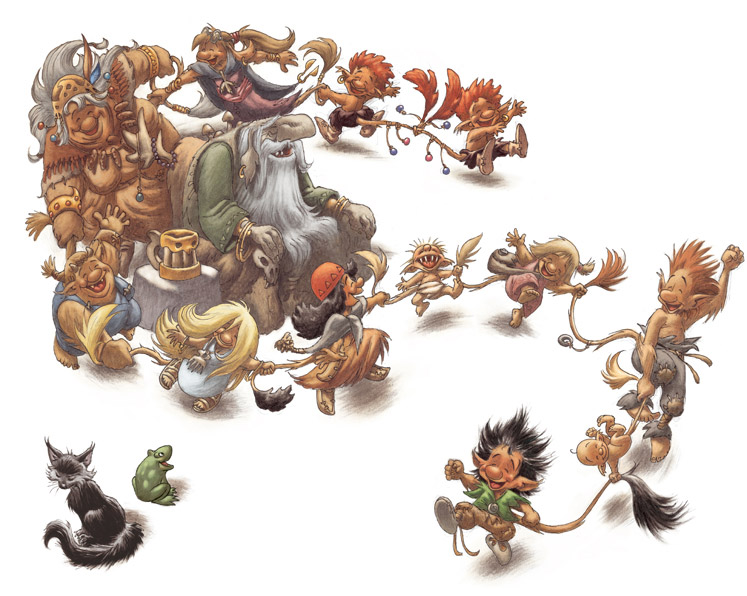 Medbring masser af varmt og vandtæt tøj, madpakke til lørdag frokost, Lagen/liggeunderlag, sovepose, toiletgrej og lidt skiftetøj.Prisen for turen er 150 kr. og I tilmelder jer og betaler på vigge.dk senest d. 20 april.Se arrangement i kalenderen.Jeg glæder mig til at trolde med jer.Spejderhilsen fraSusanne